ТЕХНИЧЕСКОЕ ЗАДАНИЕна оказание услуги по пошиву и поставке сценических костюмов для Театра танца «Nota Bene»1. Объект закупки:Фотография, макет, эскиз носят информативный характер (допускается изменение внешнего вида по согласованию с Заказчиком)2. Место поставки: ЯНАО, город Салехард, ул. Республики, д. 74, в рабочие часы по местному времени с 8.30 до 18.00 (кроме субботы, воскресенья и праздничных дней), перерыв на обед с 12.30 до 14.00. 3. Срок поставки товара: с даты заключения Договора до 13.04.2024.4. В цену Договора включены: цена Товара, стоимость тары (упаковки), перевозка, доставка до места поставки, хранение, погрузочно-разгрузочные работы, включая работы с применением грузоподъемных средств, занос в помещение, страхование, уплата таможенных пошлин, налогов, сборов и других обязательных платежей, установленных действующим законодательством Российской Федерации.5. Требования к качеству и безопасности товара:5.1. Качество товара должно соответствовать установленным для данного вида товара нормам и требованиям Государственных стандартов (ГОСТ), Техническим условиям (ТУ) и иным нормативам и правилам, действующим для данного вида товара и подтверждаться копиями сертификатов соответствия/деклараций соответствия, которые подлежат передаче Заказчику одновременно  с товаром.5.2. Товар должен быть новым, не бывшим в употреблении. В комплект поставки должен входить комплект документов. Товар должен быть свободным от любых притязаний третьих лиц, не находящимся под запретом (арестом), в залоге. 5.3. При выполнении всех работ, предусмотренных Договором, Исполнитель должен применять материалы, соответствующие стандартам, разрешенные к применению на территории России и соответствующие техническим условиям их производителя. Материалы должны быть новыми, высокого качества, сертифицированные.5.4. На поставляемый товар Исполнитель предоставляет гарантию качества в соответствии с нормативными документами, подтверждающими качество на данный вид Товара.5.5. Исполнитель дает гарантию на костюмы не менее 24 месяцев, при этом он в процессе гарантийного срока Исполнитель обязан осуществлять мелкий ремонт и подгонку костюмов или предметов костюма без дополнительной оплаты. 5.6. Гарантия качества Товара распространяется на все составляющие части (комплектующие изделия) Товара. Гарантийный срок исчисляется с момента подписания Заказчиком Акта приема-передачи Товара.6. Требования к упаковке и маркировке поставляемого товара:6.1. Товар должен быть упакован в тару, отвечающую требованиям изготовителя к данному виду Товара и транспортироваться в упаковке, отвечающей требованиям установленным для районов Крайнего Севера и законодательства Российской Федерации. Упаковка, маркировка, транспортирование и хранение должно обеспечивать сохранность Товара от повреждений при перевозке всеми видами транспорта с учетом нескольких перегрузок в пути и хранении. Весь Товар должен быть упакован таким образом, чтобы упаковка позволяла сохранять потребительские свойства товара на протяжении всего срока хранения (при условии соблюдения температурно-влажностного режима хранения). Товар, получивший при погрузке (разгрузке) и транспортировке повреждения, в том числе внешние, вследствие использования Поставщиком ненадлежащей тары и (или) упаковки, считается не поставленным и приемке не подлежит.6.2. Поставщик несёт ответственность перед Заказчиком за порчу или повреждение Товара вследствие ненадлежащей упаковки и обязуется компенсировать Заказчику реальный ущерб, связанный с некачественной упаковкой Товара в размере стоимости испорченного или поврежденного Товара, либо осуществить его замену в течение 15 (пятнадцати) рабочих дней с момента извещения Поставщика Заказчиком. Все дефекты и замечания, обнаруженные при приемке Товара, отражаются в транспортной накладной/УПД и в Акте приема - передачи Товара. Замена Товара производится за счет и силами Поставщика.Наименование товараХарактеристики товараЕд. изм.Кол-воЖенский современный сценический костюм. 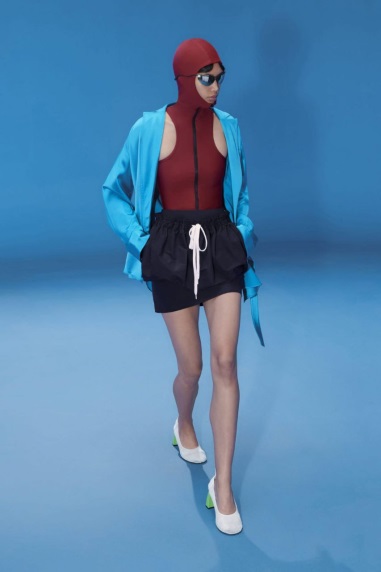 Все костюмы шьются по индивидуальным измерениям артистов, которые снимаются заказчиком.Комплектность: Боди с шортами в стиле водолазного костюма, шорты, пыльник.Пыльник: тафта или другая курточная ткань премиум класса голубого цвета. Пыльник прямого силуэта, свободного объема, без застежки с запахом, воротник с лацканами по типу английского. Рукав рубашечный длинный, плечо слегка спущено. Пояс шириной примерно 3-5 см. из основной ткани, длинный с учетом завязывания вокруг талии и свисания свободных концов. Боди: однотонная ткань бордового цвета (возможно темно- красный) из эластичной ткани с высокой эластичностью типа лайкры, плотной по структуре, не тонкой, покрой без рукавов с модельной фигурной проймой, боди с шортиками по низу, и с облегающей шапочкой точно такой же как на водолазных костюмах, плотно сидящая по голове, (лекала шапки должны быть удобные и обеспечивать комфортное движение головы, при этом не должно быть лишней свободы на затылке, вырез шапки ориентировочна начи нается над бровями, а в районе подбородка заканчивается под нижней губой). Боди застегивается на молнию контрастного цвета возможно черный. Цвет обсуждается с Заказчиком.Шорты: однотонная ткань джинса или плотный коттон 95 % хлопок/5% эластан, темного цвета (графит или темно-синий). Шорты свободные, объесные, длина выше середины бедра на 3 см. Верх шорт на  поясе, сзади пояс на резинке, застежка на гульфик с молнией. Объемные, отдельные элементы по переду по типу карманов, по длине короче низа шорт на 5-7 смшт.12